Freedom of Information Request FormKIRBY MUXLOE PARISH COUNCILParish Council OfficeStation RoadKirby MuxloeLeicesterLE9 2ENTel - 0116 2386408 Email – admin@kirbymuxloeparishcouncil.org.ukWeb - www.kirbymuxloeparishcouncil.org.uk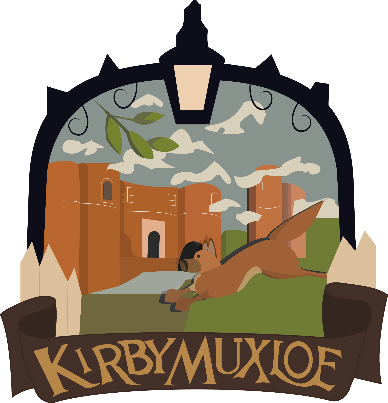 Title:First Name:Surname:Name of Organisation/Company (if applicable):Address:Town:Postcode: Home telephone Number:Mobile Number:Email Address:Preferred method of Contact:Please list information required here: